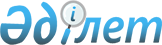 Об установлении карантина
					
			Утративший силу
			
			
		
					Решение акима Булакского сельского округа Зерендинского района Акмолинской области от 28 сентября 2020 года № 3. Зарегистрировано Департаментом юстиции Акмолинской области 28 сентября 2020 года № 8044. Утратило силу решением акима Булакского сельского округа Зерендинского района Акмолинской области от 21 октября 2020 года № 4.
      Сноска. Утратило силу решением акима Булакского сельского округа Зерендинского района Акмолинской области от 21.10.2020 № 4 (вводится в действие со дня официального опубликования).
      В соответствии с подпунктом 7) статьи 10-1 Закона Республики Казахстан от 10 июля 2002 года "О ветеринарии" по представлению главного государственного ветеринарно-санитарного инспектора Зерендинского района от 24 сентября 2020 года № 296, аким Булакского сельского округа РЕШИЛ:
      1. Установить карантин на территории села Карлыколь Булакского сельского округа Зерендинского района, в связи с возникновением болезни грипп птиц.
      2. Контроль за исполнением настоящего решения оставляю за собой.
      3. Настоящее решение вступает в силу со дня государственной регистрации в Департаменте юстиции Акмолинской области и вводится в действие со дня официального опубликования.
					© 2012. РГП на ПХВ «Институт законодательства и правовой информации Республики Казахстан» Министерства юстиции Республики Казахстан
				
      Аким Булакского сельского округа

О.Бекишев
